                        WORLD HEALTH ORGANIZATION    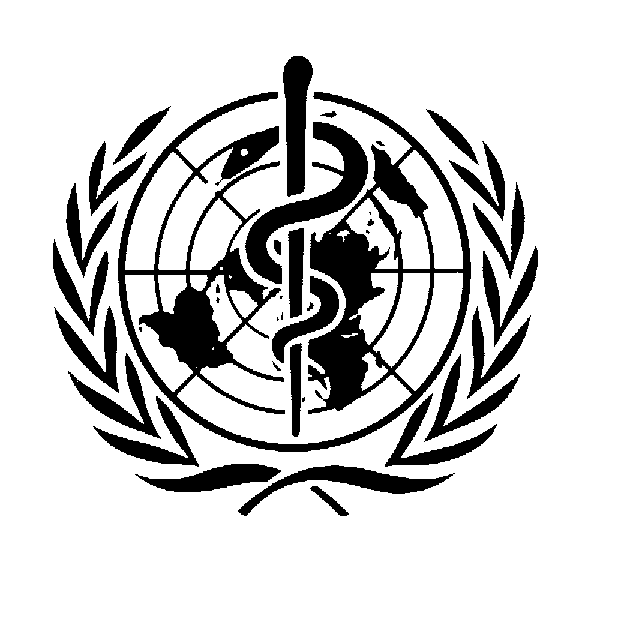 Terms of ReferenceforOperator/ ReceptionistType of contract:           Special Services Agreement (SSA)Location:                         Amman, JORDANLevel:                               G-02Duration:                        Until 31 December 2013, subject to renewal, according to availability         	                            of funds                             Objectives of the programme:To ensure that effective WHO country presence is established to implement WHO country cooperation strategies that are aligned with Member State’s health and development agendas, and harmonized with the United Nations country teams.The objectives of WHO's emergency humanitarian action (EHA) program in Jordan are as follows:promptly assessing health needs of populations affected by crisis, identifying priority causes of ill-health and death;  preparing damage estimates and emergency response and rehabilitation plans;  providing prompt, credible health information and ensuring the continuity of essential health services; coordinating and monitoring emergency health relief efforts under the aegis of the Inter-Agency Standing Committee Health Cluster, of which WHO is the lead agency;  ensuring that critical gaps in the health response are rapidly identified and filled; revitalizing and building the capacity of national health systems to deal with preparedness, mitigation and response.Purpose of the function: To be responsible to ensure effective functioning of the switch board, monitoring and screening all incoming telephone calls and directing them Is appropriate staff .She/he will be based in Amman and reporting directly to Administrative Associate.Duties & Responsibilities:Under the supervision of the Administrative Officer and the overall guidance of the WR, the operator/ receptionist provides effective functioning of the switch board, monitoring and screening all incoming telephone calls and directing them Is appropriate staff .She/he will be based in Amman and reporting directly to Administrative Associate. The incumbent will perform the following duties:Answers all incoming telephone calls in a professional and courteous manner, and routes calls    to the appropriate parties.Observe signal lights on switchboards, and dial or press buttons to make connectionsListen to customer requests, referring to alphabetical or geographical directories to answer questions and provide telephone information.  Arrange telephone conferencesResponsible of the meeting roomProcess any paperwork or records as required.Performs any other related duties as required by the supervisorAchievement Activities Include:  The incumbent is responsible to help and assist The Emergency support Team (EMST) Office and The Centre for Environmental Health Activities (CEHA) OfficeMaintaining all the required documents up to dateResponds to routine enquiries from external sources/visitors.Competencies:Communicating in a credible and effective wayKnowing and managing yourselfFostering integration and teamworkRequired Skills and Experience:Functional Skills and Knowledge: Oral CommunicationJob task planning and organizingDocument SectionsReading TextDocument UseWorking with OthersComputer UseEducation:Essential: Secondary School education, with special training in handling of communication equipment or provision of Customer core services/logistics at a level of a certificate or diploma and Secretarial qualifications/background and experienceDesirable: Higher related academic qualifications advantageous Experience:Languages:Excellent knowledge of the Arabic language.  Working knowledge of English is an asset.Other Skills:Computer knowledge, particularly Microsoft Word, Excel and internet applications________________________________Interested candidates should send their CVs to emwrojor@who.int maximum by 9 November 2013. Only short-listed candidates will be contacted.  Local residents are highly-desirable. Essential: Minimum of three (3) years of relevant experience in registry management, reception services or secretarial field.